BIDDER (Name and Address):PROJECT IDENTIFICATION:	CITY OF ABERDEEN DPW, 24-06 WWTP LIME SILO REMOVALTHIS BID IS SUBMITTED TO:	CITY OF ABERDEEN	60 North Parke Street	Aberdeen, MD 21001The undersigned Bidder proposes and agrees, if this Bid is accepted, to enter into an Agreement with Owner in the form included in the Bidding Documents to perform and furnish all Work as specified or indicated in the Bidding Documents for the Contract Price and within the Contract Time(s) and in accordance with the other terms and conditions of the Bidding Documents.  Bidder accepts all terms and conditions of the Invitation to Bid and Instructions to Bidders, including without limitation those dealing with the disposition of Bid security.  This Bid will remain subject to acceptance for a period of 60 days from the date of Bid opening unless award is delayed by a required approval from a governmental agency, the sale of bonds, or the award of a grant or grants, in which event the Bids shall remain open for a period of 120 days from the date of Bid opening. Thirty-day (30) Calendar extensions of the date for the award may be made by the mutual written consent of the City and the apparent Successful Bidder. Bidder agrees, if required by City prior to and as a condition of Contract award, to execute and sign any documents related to financing of the Project. Bidder will sign and submit the Agreement with the Bonds and other documents required by the Bidding Documents within the number of days stated in the City’s Notice of Intent to AwardIn submitting this Bid, Bidder represents, as more fully set forth in the Agreement, that:Bidder has examined copies of all the Bidding Documents and of the followingAddenda (receipt of all which is hereby acknowledged):Bidder has visited the site and become familiar with and is satisfied as to the general, local and site conditions that may affect cost, progress, performance, and furnishings of the Work.Bidder is familiar with and is satisfied as to all Federal, State, and Local Laws and Regulations that may affect cost, progress, performance, and furnishings of the Work.Bidder has carefully studied all reports of explorations and tests of conditions at or contiguous to the site and all drawings of physical conditions in or relating to existing structures at or contiguous to the site. Bidder acknowledges that such reports and drawings are not Bidding Documents or Contract Documents and may not be complete or Bidder’s purposes. Bidder has obtained and carefully studied (or assumes responsibility for having done so) all such additional or supplementary examinations, investigations, explorations, tests, studies and data concerning conditions at or contiguous to the site or otherwise which may affect cost, progress, performance, and furnishings of the Work or which relate to any aspect of the means, methods, techniques, sequences, and procedures of construction to be employed by Bidder and safety precautions and programs incident thereto. Bidder does not consider that any additional examinations, investigations, explorations, tests, studies, or data are necessary for the determinations of this Bid for performance and furnishings of the Work in accordance with the times, price, and other terms and conditions of the Bidding Documents and Contract Documents.Bidder is aware of the general nature of Work to be performed by City and others at the site that relates to Work for which this Bid is submitted as indicated in the Bidding Documents and Contract Documents.Bidder has correlated the information known to Bidder, information and observations obtained from visits to the site, reports and drawings identified in the Bidding Documents and Contract Documents and all additional examinations, investigations, explorations, tests, studies, and data with the Bidding Documents and Contract Documents.Bidder has given Director of Public Works written notice of all conflicts, errors, ambiguities, or discrepancies that Bidder has discovered in the Bidding Documents and Contract Documents and the written resolution thereof by Director of Public Works is acceptable to Bidder, and the Bidding Documents and Contract Documents are generally sufficient to indicate and convey understanding of all terms and conditions for performing and furnishing the Work for which this Bid is submitted.This Bid is genuine and not made in the interest of or on behalf of any undisclosed person, firm, or corporation and is not submitted in conformity with any agreement or rules of any group, association, organization, or corporation; Bidder has not directly or indirectly induced or solicited any other Bidder to submit a false or sham Bid; Bidder has not solicited or induced any person, firm or corporation to refrain from bidding; and Bidder has not sought by collusion to obtain for itself any advantage over any other Bidder or over City.Primary Scope of ProjectThe following Bid Item 001 will be used for the contract award:  Total Base Bid Submitted (Numerals): ____________________________________In Words:__________________________________________________________________________________________________________________________________Additional Optional Project ComponentsAdd alternate bid items may be awarded with this project at the discretion of the City of Aberdeen and as the approved budget permits.  Add alternate bid items shall not be included the basis for award.  Bid Items 002 – 004 below as follows:Bidder agrees that the Work will be substantially complete on or before 60 days from the identification of the scope of work.  Bidder accepts the provisions of the Agreement as to liquidated and other damages in the event of failure to complete the Work on time.  The following documents are attached to and made a condition of this Bid:List of previous projects to verify level of expertise and qualifications to meet Contract deadlines. License to operate in the state of Maryland may be submitted with the Bid, or prior to and as a condition of award of the Contract. Communications concerning this Bid will be addressed to (Bidder’s Contact Person):Phone:		____________________________________________________________Fax:		____________________________________________________________Company Email Address:	______________________________________________________Bidder acknowledges that the Bid Price is based on Products and methods described and named in the drawings and Specifications.  SIGNATURE: _________________________________________				  										(Date)BID SUBMITTED on												(Date)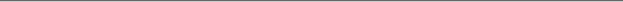  (If Bidder is an Individual)(If Bidder is a Limited Liability Company - All General Partners/Members Must Sign)(If Bidder is a Partnership - All General Partners Must Sign)(If Bidder is a Corporation)Type or print name below each signature.  State here the names and addresses of all partners, if a partnership, or of three principal officers, if a corporation.  
END OF BID FORMDateNumberBid ItemDescriptionItem Total Cost001 WWTP LIME SILO REMOVAL & ROOF INSTALLATION: Total price for labor, equipment, transportation, supervision, tools, administrative costs, materials, permits and taxes including any incidental cost necessary to perform all work specified in SP1.1 - SP1.2Total Cost $____________Bid ItemDescriptionAdd Alternate Price002 ELECTRICAL EQUIPMENT REMOVAL: Total price for labor, equipment, transportation, supervision, tools, administrative costs, materials, permits and taxes including any incidental cost necessary to perform all work specified in SP2.1$____________003SURFACE PREPARATION AND PAINT: Total price for labor, equipment, transportation, supervision, tools, administrative costs, materials, permits and taxes including any incidental cost necessary to perform all work specified in SP2.2$____________004WINDOW AND DOOR REPLACEMENT: Total price for labor, equipment, transportation, supervision, tools, administrative costs, materials, permits and taxes including any incidental cost necessary to perform all work specified in SP2.3$____________005COMPLETE DEMOLITION AND REMOVAL: Total price for labor, equipment, transportation, supervision, tools, administrative costs, materials, permits and taxes including any incidental cost necessary to perform all work specified in Addendum No. 1 dated 11-20-2023.$____________Signature of WitnessSignature of IndividualTrading and doing business as:Name of BusinessAddress of BusinessName of CompanyAddress of CompanySignature of WitnessSignature of General Partner/MemberSignature of WitnessSignature of General Partner/MemberSignature of WitnessSignature of General Partner/MemberName of PartnershipAddress of PartnershipSignature of WitnessSignature of PartnerSignature of WitnessSignature of PartnerSignature of WitnessSignature of PartnerAttest:Name of CorporationSignature of Administrative AssistantAddress of Principal Office(Corporate Seal)State of IncorporationSignature ofPresident or Vice President